ГОСУДАРСТВЕННОЕ БЮДЖЕТНОЕ УЧРЕЖДЕНИЕ ГОРОДА МОСКВЫ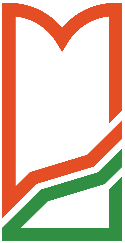 «НАУЧНО-ИССЛЕДОВАТЕЛЬСКИЙ ИНСТИТУТОРГАНИЗАЦИИ ЗДРАВООХРАНЕНИЯ И МЕДИЦИНСКОГО МЕНЕДЖМЕНТАДЕПАРТАМЕНТА ЗДРАВООХРАНЕНИЯ ГОРОДА МОСКВЫ» 
(ГБУ «НИИОЗММ ДЗМ»)Адрес: Шарикоподшипниковская ул., д. 9, Москва, 115088Тел. (495) 530-12-89, E-mail: niiozmm@zdrav.mos.ru, http://www.niioz.ru, ОКПО 40613283, ОГРН 1027700495635, ИНН/КПП 7727105591/772301001Уважаемый (-ая) Имя Отчество!Директор	подпись	И.О. ФамилияИсп. Фамилия Имя Отчество 
тел.: 8(495) 000-00-00	 № 	на № 	 от 	Наименование организацииулица, дом, строение, город, индексилиНаименование организацииДолжностьФамилия имя отчество